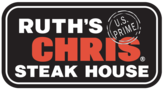 Ruth's Chris - BirminghamHand-Crafted Cocktails - Listed from sweet to spirit-forwardIn the Beginning - AperitifsGrand Finales - Dessert CocktailsZero ProofPremium American Bourbon and WhiskeyPremium Imported Whisk(e)ySingle Malt ScotchBlended ScotchSelect Cordials & SpiritsCognacBrandyRumTequilaGinVodkaVodka - FlavoredCoffeeBlueberry Spiced Mojito15Georgia Peach Tea15Raspberry Rosemary Cosmo15Ruth's Pisco Punch15Hibiscus Lemon Drop15Strawberry Rocks Rita15Manhattan Eastside15Hat Trick15Spicy Margarita15Wild Berry Sidecar15Nola Mule15Pear-Fect Margarita15Old Man and the Daiquiri15Ruby Red Greyhound15Smoky Paloma15Dirty Wheatley Martini15Aperol Fizz15Ruth's Aviation15Mimosa Sunset15The Last Word15Espresso Martini15The Gentleman15New Fashioned15The Rusty Monkey15Peach Boulevardier15Sunset Serenade11Havana Nights11Baker's28Booker's28Widow Jane "10 Year"25Widow Jane "Apple Wood Rye"18Puncher's Chance17.75Breckenridge "Whiskey Port Cask Finish"16.95Breckenridge Bourbon14.95Basil Hayden's "Dark Rye"16.95Basil Hayden's14.25Whistle Pig "PiggyBack" 6 Year16.75Woodford Reserve "Rye"15.75Woodford Reserve "Double Oaked"15.95Woodford Reserve13.95High West "Double Rye"15.75Uncle Nearest "1856"15.5Sagamore Rye15.25Yellowstone "Select"14.5Gentleman Jack14.25Bulleit Rye13.95Bulleit Bourbon13.951792 Small Batch13.75Four Roses "Small Batch"13.75Clyde May's13.75Knob Creek "Rye"13.25Knob Creek12.95Maker's Mark12.75Templeton Rye12.75Elijah Craig "Small Batch"12Old Forester "86 Proof"12Jack Daniel's11.95Evan Williams "Black Label"10.75Nikka "Taketsuru Pure Malt"25Writers' Tears "Copper Pot"15Crown Royal "Special Reserve"16.75Crown Royal13.95Crown Royal "Regal Apple"13Jameson12.95Bastille12.75Seagram's "VO"12Tullamore Dew10.75Canadian Club10.5Macallan "15 Year"39.75Macallan "12 Year"25Glenfiddich "18 Year"38Glenfiddich "15 Year"27Glenfiddich "12 Year"17.25Glenmorangie "10 Year"24Oban "14 Year"23Laphroaig "10 Year"21Balvenie "14 Year Caribbean"23Balvenie "12 Year Doublewood"17.95Highland Park "12 Year"17.95Johnnie Walker "Blue Label"58Johnnie Walker "Black Label"15.25Dewar's "White Label"12.95Monkey Shoulder12.95Grand Marnier15.75Patron "XO Café"12.95Drambuie11.75Faretti "Biscotti"11.25Disaronno11Frangelico11Caffé Borghetti10.75Aperol10.75Bailey's10.75Campari10.75Cointreau10.75Southern Comfort10.5Fernet Branca10Plymouth "Sloe Gin"10Chambord10Laird's Applejack9.75Carpano Antica Formula9.75Sambuca Romana "White"9.75Kahlúa9.75Galliano9.5Ancho Reyes9.5Tia Maria9.5Root9Carpano "Dry"9Domaine de Canton Ginger Liqueur9St. Germain9Tuaca9Pimm's No. 18.5RumChata8Luxardo Maraschino8Midori8Rothman & Winter "Creme de Violette"8DeKuyper "Triple Sec"8DeKuyper "Crème de Cacao Dark"8DeKuyper "Blue Curacao"8DeKuyper "Blackberry"8DeKuyper "Amaretto"8Dekuyper "Crème de Menthe Green"8Dekuyper "Buttershots"8Dekuyper "Peachtree Schnapps"8Dekuyper "Sour Apple Pucker"8Pisco Porton "Acholado"11.25Rémy Martin "XO"64Rémy Martin "1738"25Rémy Martin "VSOP"23Hennessy "VSOP"28Hennessy "VS"22Larressingle "XO"24Christian Brothers10Mount Gay "XO"15.75Mount Gay "Eclipse"12.25Zaya "12 Year"14.5Captain Morgan "Spiced Rum"12.75Myers's Dark12.75Plantation "Stiggins' Fancy Pineapple"12Sailor Jerry10.95Bacardi Superior10.75Cruzan "Aged Light Rum"10.5RumHaven9.25Don Julio "Añejo"28.75Don Julio "Reposado"24Don Julio "70th Anniversary"18.5Don Julio "Blanco"18.5Tequila Ocho "Reposado"17.75Patron "Silver"15.95Casamigos "Blanco"15.75Casamigos "Joven"15.75Corazon "Reposado"13.75Corazon "Blanco"10.95el Jimador "Reposado"10.75Bombay Sapphire13.75Hendrick's13.5Bruichladdich "The Botanist Gin"12.95Aviation12.5Tanqueray11.5Fords Gin10.95Grey Goose15.5Chopin14.75Belvedere13.25Ketel One13.25Tito's13.25Wheatley13.25Stolichnaya12.25Reyka11.95Deep Eddy "Peach"10Deep Eddy "Ruby Red"10Effen "Cucumber"10Firefly "Sweet Tea"10.25Hangar One "Mandarin Blossom"13Ketel One "Citroen"12.95Skyy "Raspberry"10.25Keoke Coffee12Irish Coffee12Ruth's French Quarter Coffee12